Catégorie VINTAGE :  	    350 V			    650 VCatégorie : CLASSIC :  	    500 C			    900 C     Catégorie : POST-CLASSIC :  	    350 PC			    OPEN PC       Catégorie SUPERSPORT :  	    600  Catégorie SUPERBIKE :     	    750			    1100   Marque :	Type exact :	 Cylindrée : 	Année construction du 1er modèle : 	Alésage :	Course :	Type Licence : 	N°:	Tél Mobile de contact en cas d’accident ou renseignements :	Adresse : 	Code Postal :	Ville : 	Pays :	E-Mail (valide) : 	Moto-Club : 	Fait le : 	Je déclare accepter le règlement avec ma         Signature : 	Obligatoire : Prévoir 1 photo numérique droite et gauche de la moto avec carénage de profil et pleine page. (1024 X 768)Prévoir 1 photo numérique droite ou gauche de la moto sans carénage de profil et pleine page. (1024 X 768)Les photos doivent être en mode haute résolution.Attention, toutes les réponses sont obligatoires sous peine de nullité de l’homologation.SIGNATURE : OBLIGATOIRE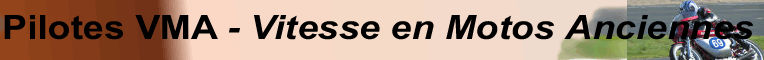 Fiche administrative/technique d’homologation 2024Fiche administrative/technique d’homologation 2024Fiche administrative/technique d’homologation 2024Numéro de course :Nom :	        Sous réserve de disponibilitéPrénom : 	Contacts : DéléguéeEvelyne Desbordes06.72.86.28.58vma-2023@outlook.frhttps://www.pilotes-vma.com